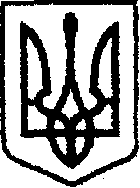 У К Р А Ї Н Ачернігівська обласна державна адміністраціяУПРАВЛІННЯ  КАПІТАЛЬНОГО БУДІВНИЦТВАН А К А З від 22.10.2019 р.                             Чернігів		                       №478Про внесення змін доштатного розписуЗ метою удосконалення та оптимізації організаційної структури Управління капітального будівництва Чернігівської обласної державної адміністрації, відповідно до Положення про Управління капітального будівництва Чернігівської обласної державної  адміністрації, затвердженого розпорядженням голови обласної державної адміністрації від 21.08.2019           №484наказую:1. Ввести в дію перелік змін №1 до штатного розпису на 2019 рік Управління капітального будівництва обласної державної адміністрації з 22.10.2019 (додаток 1).Вивести зі штатного розпису Управління посаду провідного інспектора відділу фінансового забезпечення.Ввести до штатного розпису Управління посаду головного спеціаліста відділу фінансового забезпечення.4. Відділу з питань управління персоналом Управління (Кравченко І.) забезпечити організаційну роботу відповідно до чинного законодавства.5. Начальнику відділу фінансового забезпечення  Буштрук О.С. привести до відповідності посадові інструкції працівників відділу фінансового забезпечення. 6. Контроль за виконанням наказу залишаю за собою.Начальник                                                                               Андрій ТИШИНА